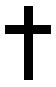 Holy Cross School240 North Bishop Avenue, Springfield, PA 19064610-626-1709         www.hcscrusaders.com
Best email address for family communication: _______________________________________Parent’s Marital Status (Please check all that apply)___ Single		___ Married		___ Separated*		___ Divorced*___ Mother Deceased			___ Mother Remarried___ Father Deceased			___ Father Remarried*NOTE: Parents must provide the school with a current court order or decree of custody for the student’s file in the case that you are, or will be divorced, separated, unmarried , or have any other special circumstances regarding custody of the child/ren.  If there are any specific instructions regarding the release of the child’s records they must be in writing and signed by the parent or parents with the court-ordered legal custody.  All parents/guardians with legal authority to make educational and religious decisions on behalf of the applicant must sign this form.FAMILY INFORMATIONMOTHERFATHERFull NameMother’s Maiden NameCountry of BirthHome AddressHome Phone NumberCell Phone NumberPreferred Email AddressOccupationEmployerWork Phone NumberIf either is a graduate ofHoly Cross , please list		graduation year.